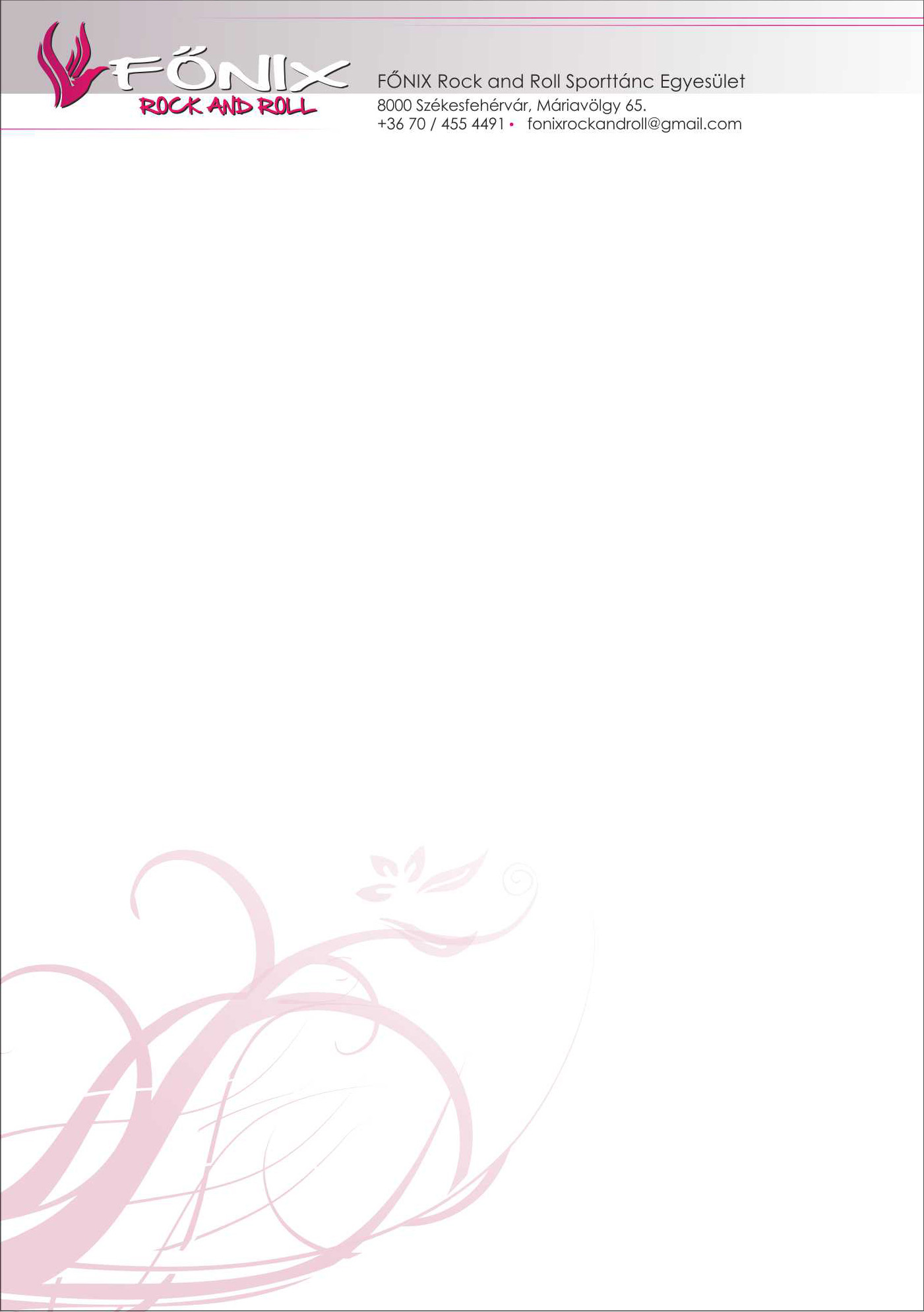 V. FŐNIX KUPAVERSENYKIÍRÁSRendező: FŐNIX Rock and Roll SEVerseny típusa: Nyugat-Magyarországi Területi TáncversenyKategóriák: formációk: children, serdülő, junior kis- és nagyformációk, felnőtt és felnőtt nemzeti kisformáció, felnőtt nemzeti és nemzetközi nagyformációpárosok: children, serdülő, junior, felnőtt C, felnőtt BHelyszín: Wekerle Sándor SzabadidőközpontHonlap: http://www.sportcsarnokmor.hu/Cím: 8060 Mór, Táncsics M. utca 25.Időpont: 2016.04.30. (szombat) 12:00Nevezés: nevező programon keresztülHelyszíni nevezés: 10:30-11:30Hangtechnika: pendriveTánctér: 14 x 14, parkettaBelépő: gyermek 800.-, felnőtt 1600.- A ballagásokra való tekintettel, a páros kategóriákkal kezdünk és a felnőtt formációs kategóriákat a program legvégére tervezzük…Sikeres felkészülést kíván a FŐNIX SE!Benedek Dóra+36 70 455 4491fonixrockandroll@gmail.com